Esztergom – Almásfüzitő vasútvonal kínálatbővítéseA 4 sz. vasútvonalon a 2010/11-es éves menetrend bevezetésétől indult újra a személyforgalom, hétköznap napi 8 vonatpár, hétvégén napi 6 vonatpár – ütemes jellegű – menetrend szerint. Valamennyi vonat közvetlenül csatlakozott Esztergom-Kertvárosban a 2-es Budapest-Esztergom viszonylatú személyvonatokhoz. 2012. április 15-től bevezetett járatritkítást követően napi 2 pár személyvonat közlekedett a vonalon. A MÁV-Start 2018-tól kezdődően minden évben megrendeli a kétórás ütemű menetrendhez szükséges pályakapacitás-foglalást (menetvonalakat), a menetrend azonban egyik évben sem került bevezetésre. 2021-ben a korábbi évekhez hasonlóan a vasúti menetrend előkészítésekor ismételten felmerült a 4 sz. vasútvonalon a kínálatbővítés lehetősége, ennek következtében befoglalásra kerültek a kétórás ütemet alkotó személyvonatok menetvonalai. 
A menetrendi fejlesztés indokai a következők:A vonalon folyó jelentős teherforgalom miatt a vasúti infrastruktúrát, állomásokat és személyzetet mindenképpen fenn kell tartaniA 2012-es járatritkításig jelentős utasforgalom vette igénybe a járatokatA vasútállomások és megállóhelyek központi területen helyezkednek el, néhány településen 2-3 vasúti megálló is található, ezek könnyen megközelíthetők és több esetben közvetlenül a buszmegállók szomszédságában találhatókAlacsony pályasebesség ellenére Süttő – Esztergom között; Süttő – Budapest között; Neszmély – Győr között gyorsabb eljutás lehetséges az autóbusznál (Budapest esetében az Árpád-hídi buszvégállomással ekvivalens Újpest vasúti megállóhelyet figyelembe véve)A komáromi autóbuszok nem csatlakoznak a Győr felé közlekedő vonatokhozA felújított 2-es vonalhoz csatlakozó 4-es vonali települések által generált utasforgalom jelenti a kulcsát és alapját a 4-es vonal menetrendi fejlesztésénekA 2011-es évinél jobb menetrendi kondíciók állnak rendelkezésre. Esztergom-Kertvárosban 3 perces átszállást követően a korábbi 84 perc helyett 59 perc alatt elérhető Budapest-Nyugati és 45 perc alatt Újpest, így a 3-as metró. A 2-es vonali menetidő-rövidülések nagy hatással lehetnek a 4-es vonal településeiről a főváros felé történő utazásra is, a térség gyakorlatilag közelebb került a fővároshoz. Almásfüzitőn 8 perces átszállást követően 12 perc alatt elérhető Komárom és 39 perc alatt Győr. 2011-ben Győr felé a komáromi 50 perces átszállási idő ellenére is használták a viszonylaton a vonatokat. A busz-vonat ráhordás Dorogon a 2-es vonalra nem működik ilyen hatékonysággal, közvetlen csatlakozás munkanapokon nem áll rendelkezésre (9-14 perces várakozások Dorogon) a 4-es vonal térségéből a Budapest felé közlekedő vonatokra, így az eljutási idő is hosszabb, mint egy vonat-vonat közvetlen csatlakozás esetén.Jelenlegi adottságok alapján egyszerre tudnánk közvetlenül csatlakozni Esztergom-Kertvárosban Budapest felé és Almásfüzitőn Győr felé egész nap és mindkét irányban, erre a párhuzamos autóbusz nem alkalmas.Budapest elővárosi vasútvonalait tekintve Esztergom-Süttő térséget kivéve a fővárostól 63-80 km-es távolságba közlekednek elővárosi járatok közvetlenül, vagy 1 átszállásos kapcsolattal. A szóban forgó térségben csak 53 km-es távolságig (Esztergomig) közlekednek a járatok.Budapesttől 54-72 km-es távolságban fekvő települések (Tokod, Tát, Nyergesújfalu, Lábatlan, Süttő) összlakossága több mint 24.000 főt tesz ki. Ennek ellenére a térségből összesen 30 közösségi közlekedési járattal, 28 busz+vonat és 2 vonat+vonat kapcsolattal lehet elérni a fővárost. Több, hasonló lakosszámú és Budapesttől 50-70 km-re fekvő térségből többszörös a közösségi közlekedési kínálat. Példaként, a 11 ezer fős lakosszámú diósjenői térségből is napi 12 buszjárat és 17 személyvonat óránként indul átszállással vagy közvetlenül a főváros irányába.A kétórás ütemű menetrendi struktúra bevezetéséhez mindösszesen 2 db szerelvényre van szükség.A MÁV-Volán csoport fenntarthatósági stratégiai célkitűzései alapján a szóban forgó vasútvonal villamosítása 2050-ig nem tervezett, így nem lehet opcionális az, hogy a feltételezett villamosításig várjunk a személyszállítás fejlesztésével.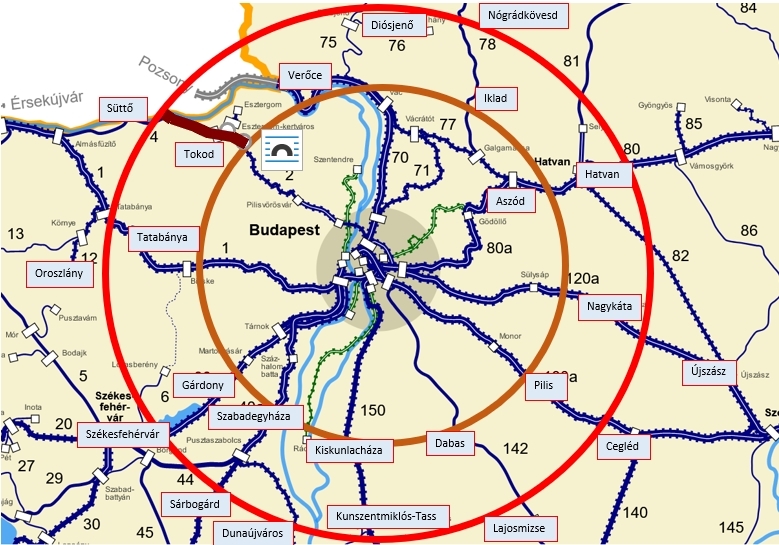 VonalszámTérségTérség lakosszámaLegtávolabbi állomás távolsága Budapesttől vasúton (km)Távolság Budapesttől autóbusszalNapi közúti (busz) járatszám a térségből Budapest feléNapi vasúti járatszám a térségből Budapest feléKözösségi közlekedési járatszámok összesenMenetidő Budapestről vonattal a legtávolabbi településig (perc)Menetidő Budapestről busszal a legtávolabbi településig (perc)Átlagos sebesség-nagyság vasúton (km/h)Átlagos sebesség-nagyság autóbusszal (km/h)30aGárdony - Székesfehérvár1144816768,448 járat54 járat102597568,154,7100aPilis - Cegléd665027385,234 járat38 járat727012562,640,942Pusztaszabolcs - Dunaújváros574728076,247 járat15 járat62867555,861142Dabas - Lajosmizse428047366,329 járat22 járat511209436,542,380aAszód - Hatvan404236756,437 járat42 járat7967606056,4120aNagykáta - Újszász3764784108,116 járat48 járat648814557,344,7150aKiskunlacháza - Kunszentmiklós-Tass264316068,624 járat27 járat5180904545,712Bánhida - Oroszlány256287981,531 járat17 járat488012559,339,14Tokod - Süttő243187260,328 járat2 járat30989344,138,940Szabadegyháza - Sárbogárd1863784106,534 járat19 járat658812657,350,778Iklad - Nógrádkövesd118098458,18 járat12 járat208611758,629,875Verőce - Diósjenő110296357,712 járat17 járat29777049,149,5